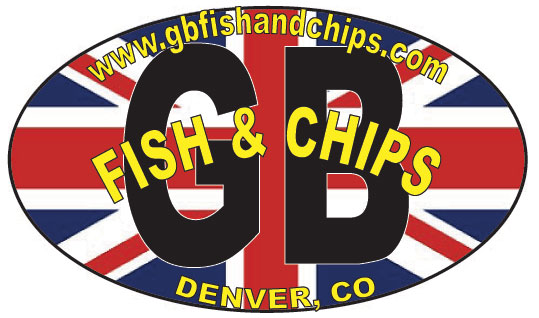 ¿QUIÉN?:	Amigos y familias de Everitt Middle SchoolEVENTO:	Noche de restaurante a beneficio de Everitt Middle SchoolDÓNDE:	GB Fish & Chips 7401 Ralston RoadCUÁNDO:	Jueves, 19 de septiembre de 2019, 4 p.m. a 9 p.m. MOTIVO:	Apoye a Everitt Middle School y disfrute una noche en un restaurante de propiedad y operado por una familia local.Por favor acompáñenos el jueves, 19 de septiembre de 4 p.m. a 9 p.m. en GB Fish & Chips apoya a Everitt Middle School  GB Fish & Chips generosamente donará el 20% de todas las ventas del 19 de septiembre cuando se mencione a Everitt Middle School!Ayúdenos a que ese día sea un éxito compartiendo esta gran oportunidad con su familia, amigos, colegas y recuerde mencionar a Everitt Middle School el 19 de septiembre.¡Nos vemos!	GB Fish & Chips	7401 Ralston Road Arvada, CO 80003303-420-9897De propiedad y operado por una familia de Denverhttp://www.gbfishandchips.comTienen un área al aire libre FABULOSA para disfrutar de la comida y amigos. 